Bank View School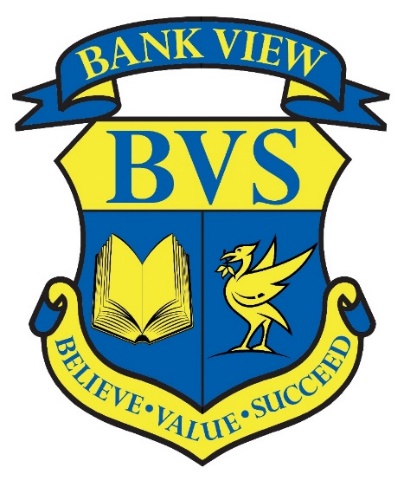 Anti-Bullying PolicyDocument StatusDefinition  Within the general aims of equal opportunities, which promote respect, care and safety for others, it is the right of all learners and staff at Bank View High School not to be subjected to bullying behaviour. This may be defined as an act of a physical, verbal or mental nature, including cyber misuse. The procedures set out in the Relationships and Behaviour Policy ensure that both staff and pupil are afforded opportunities to identify and deal with incidents of bullying.  A person is being bullied, or picked upon, when another person or group of people deliberately, directly and repeatedly:  Say things which cause them to be upset (verbal). Bullying takes many forms some examples being:   When a person is repeatedly attacked - hit, kicked, threatened or intimidated (physical).   Isolation, with nobody talking to an individual, pointedly ignoring them (mental).   Whispering campaigns, name-calling, difficult to pinpoint but highly painful to the victim (emotional)  Using social networks and texts or other e-communication to spread hurtful rumour (cyber).  Repeated incidents of this type make it difficult for the individual being bullied to defend themselves and it is important that they have an opportunity to do so.  Policy in Practice  Bullying is addressed and can be minimised and hopefully eliminated if everyone has a clear understanding of the policy and:   The policy is applied consistently  Acts of bullying are never ignored or tolerated  Staff remain vigilant recognising and acting upon the signs of bullying  Learners know that they will be listened to if they make staff aware of issues and that their concerns will be acted upon.       Awareness Raising of our Anti-Bullying Policy at Bank View High School  Methods of raising pupil awareness of bullying and its consequences:  Whole school and departmental assemblies  Displays in corridors to support anti-bullying policy   Involvement in national anti-bullying week  Definition of bullying - rules on the wall/corridor/leisure area   Using drama/role play about bullying as part of the normal curriculum class/registration time: a time to talk and a time to ‘listen'  Open door policy for learnersto access mentors and other staff  Regular agenda item at the School Council  Sharing the information.  The policy will be available to parents via the school website. In addition, hard copies will be available upon request.  Members of the School Council will be given access to the policy in order to take part in the review of the anti-bullying policy.  All learners will be made aware of the anti-bullying policy via whole school assemblies.  Key areas where bullying can occur:  Corridors  Playground  Dinner Hall  Toilets  PE Changing Room  Moving between lessons  Classrooms  Unstructured situations  School transport  	4 	Legal Responsibilities 	 	Governors Governing bodies have a responsibility to shape the ethos of a school. Creating an inclusive ethos so that all members of the school community feel safe and valued represents the most powerful intervention governors can make. While achieving an inclusive school requires a team effort, there are a number of ways governing bodies must take the lead: by developing policies and practice; and consulting the school community.  	Head TeacherThe Headteacher’s responsibility is to determine and publicise the more detailed measures (rules, sanctions, rewards and behaviour management strategies) on behaviour and discipline that form the school’s Relationships and Behaviour policy, acting in accordance with the governing body’s statement of principles. The measures must be determined with a view to encouraging good behaviour and respect for others on the part of the learners and, in particular, preventing all forms of bullying among learners Teachers Teachers should ensure that all learners feel secure and valued and consequently are able to learn and contribute to school life. Among the ways teachers can achieve this are by:  Promoting the well-being of individual learners and ensuring, as far as possible, that learners are free from bullying and harassment   Ensuring that learners who have experienced bullying are taken seriously   Helping learners to take responsibility for their actions   Helping learners to take a positive view of difference and challenging stereotypical views Celebrating the successes of disabled learners Helping learners to articulate their views and experiences  Modelling the behaviour and values they are trying to instil  Taking advantage of training opportunities to increase their understanding of disability and improve their ability to recognise bullying and manage behaviour Providing well-differentiated accessible learning opportunities so that all learners experience the self-esteem and confidence that comes with success and achievement. 	   	Support Staff All school staff have a responsibility to support all learners. Support staff have a key role in ensuring learners access the curriculum, encouraging them to take part in wider school activities and supporting learners interactions during unstructured times. Support staff who work closely with learners have an important role in picking up signs that a child is being bullied, this is particularly important where a child may find it more difficult to report that they are being bullied. 5. 	Supervision  By all staff, in an attempt to reduce the opportunities for bullying   Additional members of staff on duty for PE changing (Support  Staff)   Yard: Minimum of 6 members of staff on duty at breaks and dinner times   Transport - supervision to and from. Liaison with drivers/escorts, Learners to act as peer support for more vulnerable learners 6.  	Procedures for Dealing with Bullying  Staff report observed incidents to class teacher and complete a log on CPomsClass teacher makes initial inquiries and investigates possible root causes and solutions  Referral to member of SLT and implement the Relationships and Behaviour PolicyLearner made aware of their actions and impact on the affected pupil  Learner restorative practice via mentors/SLT  Parents invited into school to discuss incidents  Warning from Headteacher  Exclusion: internal, working with SLT   Exclusion: possible fixed term i.e. 1 or 2 days. Governors informed  Exclusion: longer period of fixed term or permanent   Possible involvement of outside agencies e.g. liaison with our local community police  Approved By:Full Governing Body Last Reviewed On:23rd March 2023Next Review Due By:23rd March 2024